Answer the following questions for each picture:What does this picture show?  Explain the message in this picture.What are the two sides represented?  What side is being supported by this picture/cartoon?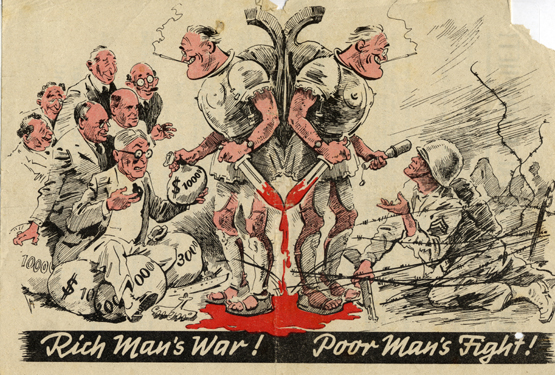 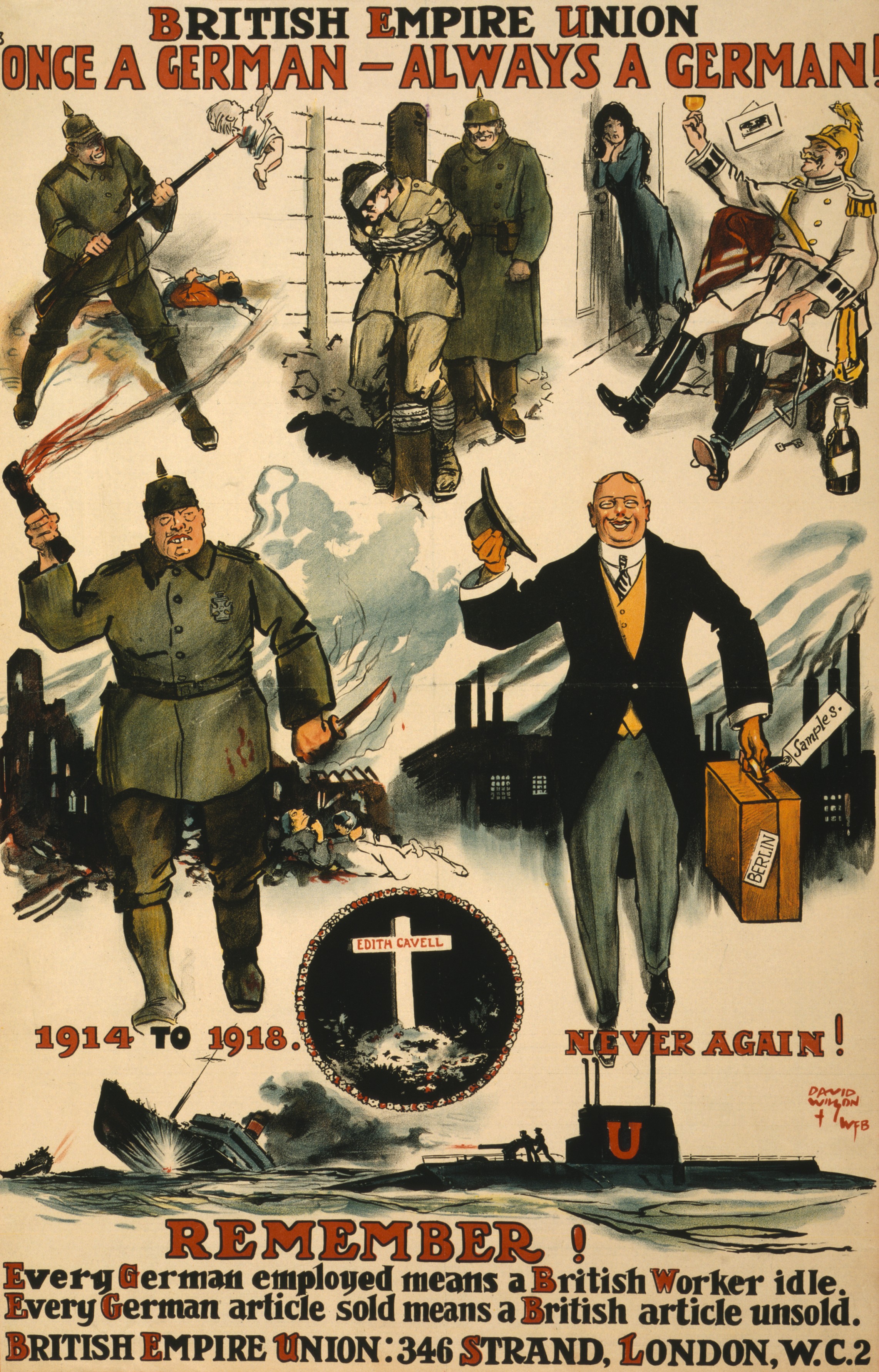 Top Picture1.  2.3.4.Bottom Picture1.2.3.4.